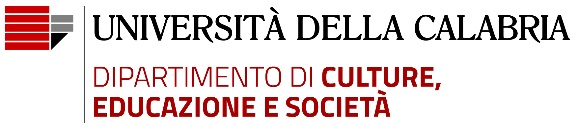 Corso di laurea magistrale inArcheologiaTesi di laureaTitolo Titolo Titolo Titolo TitoloAnno Accademico 20.. / 20..RelatoreProf. Nome CognomeCandidatoNome CognomeMatricola: 012345678